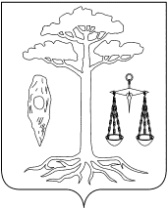 АДМИНИСТРАЦИЯТЕЙКОВСКОГО  МУНИЦИПАЛЬНОГО РАЙОНАИВАНОВСКОЙ ОБЛАСТИР А С П О Р Я Ж Е Н И Еот 29.12.2023 № 369-рг. ТейковоОб установлении нормативных затрат на оказаниемуниципальных услуг (выполнение работ) муниципальными бюджетными учреждениями Тейковского муниципального районана 2024 год и плановый период 2025 – 2026 годовВ соответствии с пунктом 3.5 Порядка формирования муниципального задания на оказание муниципальных услуг (выполнение работ) муниципальными учреждениями Тейковского муниципального района и финансового обеспечения выполнения муниципального задания, утвержденного постановлением администрации Тейковского  муниципального района от 17.09.2015г. № 208, в целях установления базовых нормативов затрат на оказание муниципальных услуг, оказываемых бюджетными учреждениями Тейковского  муниципального района:1. Утвердить нормативные затраты на оказание муниципальных  услуг (выполнение работ) муниципальными бюджетными учреждениями образования Тейковского муниципального района на 2024 год и плановый период 2025 – 2026 годов, функции и полномочия учредителя в отношении которых осуществляет  администрация Тейковского муниципального района согласно приложений 1, 2,3 к настоящему распоряжению.2. Контроль за исполнением настоящего распоряжения возложить на начальника финансового отдела администрации Тейковского муниципального района Г.А. Горбушеву.Глава Тейковскогомуниципального района                            	                            В.А. Катков Приложение 1к распоряжению администрацииТейковского муниципального районаот 29.12.2023 № 369-рНормативные затратына оказание муниципальных  услуг (выполнение работ) муниципальными бюджетными учреждениями образования Тейковского муниципального района, функции и полномочия учредителя в отношении которых осуществляет  администрация Тейковского муниципального района на 2024 год и плановый период 2025 – 2026 годовПриложение 2к распоряжению администрацииТейковского муниципального районаот 29.12.2023 № 369-рНормативные затратына оказание муниципальных  услуг (выполнение работ) муниципальными бюджетными учреждениями образования Тейковского муниципального района, функции и полномочия учредителя в отношении которых осуществляет  администрация Тейковского муниципального района на 2024 год и плановый период 2025 – 2026 годов за счет средств областного бюджета Приложение 3к распоряжению администрацииТейковского муниципального районаот 29.12.2023 № 369-рНормативные затратына оказание муниципальных  услуг (выполнение работ) муниципальными бюджетными учреждениями образования Тейковского муниципального района, функции и полномочия учредителя в отношении которых осуществляет  администрация Тейковского муниципального района на 2024 год и плановый период 2025 – 2026 годовNНаименование     
муниципальной услуги/Норматив
затрат и его составляющие2024 год2025 год2026 годЕдиница   
измерения1 Реализация основных общеобразовательных программ дошкольного образования38918,9738918,9738918,97Рублей, коп.    1.1Базовый  норматив  затрат, непосредственно связанных с  оказанием муниципальной услуги               10744,1910744,1910744,19Рублей, коп.    1.2Базовый  норматив  затрат  на общехозяйственные нужды на оказание муниципальной услуги                   20174,7820174,7820174,78Рублей, коп.    2  Реализация основных общеобразовательных программ начального общего образования16462,0116262,0116262,01Рублей, коп.    2.1Базовый  норматив  затрат, непосредственно связанных с  оказанием муниципальной услуги            4115,504115,504115,50Рублей, коп.    2.2Базовый  норматив  затрат  на общехозяйственные нужды на оказание муниципальной услуги                   12346,5112346,5112346,51Рублей, коп.    2.3.Корректирующие коэффициенты к базовым нормативам затратМБОУ «Нерльская средняя общеобразовательная школа»МБОУ «Новолеушинская средняя общеобразовательная школа»МБОУ «Новогоряновская средняя общеобразовательная школа»111,67111,67111,673.Реализация основных общеобразовательных программ основного общего образования16462,0116462,0116462,01Рублей, коп.    3.1Базовый  норматив  затрат, непосредственно связанных с  оказанием муниципальной услуги            4115,504115,504115,50Рублей, коп.    3.2Базовый  норматив  затрат  на общехозяйственные нужды на оказание муниципальной услуги                   12346,5112346,5112346,51Рублей, коп.    3.3.Корректирующие коэффициенты к базовым нормативам затратМБОУ «Нерльская средняя общеобразовательная школа»МБОУ «Новолеушинская средняя общеобразовательная школа»МБОУ «Новогоряновская средняя общеобразовательная школа»111,67111,67111,67.4.Реализация основных общеобразовательных программ среднего общего образования16462,0116462,0116462,01Рублей, коп.    4.1Базовый  норматив  затрат, непосредственно связанных с  оказанием муниципальной услуги            4115,504115,504115,50Рублей, коп.    4.2Базовый  норматив  затрат  на общехозяйственные нужды на оказание муниципальной услуги                   12346,5112346,5112346,51Рублей, коп.    4.3Корректирующие коэффициенты к базовым нормативам затратМБОУ «Нерльская средняя общеобразовательная школа»МБОУ «Новолеушинская средняя общеобразовательная школа»МБОУ «Новогоряновская средняя общеобразовательная школа»111,67111,67111,67NНаименование     
муниципальной услуги/Норматив
затрат и его составляющие2024 год2024 год2025 год2026 годЕдиница   
измере-нияNНаименование     
муниципальной услуги/Норматив
затрат и его составляющиес 01.01.2024по 30.09.2024с 01.10.2024 по 31.12.20242025 год2026 годЕдиница   
измере-ния1 Реализация основных общеобразовательных программ дошкольного образования63299634356359763597Рублей, коп.    1.1Базовый  норматив  затрат, непосредственно связанных с  оказанием муниципальной услуги               62914630506321263212Рублей, коп.    1.2Базовый  норматив  затрат  на общехозяйственные нужды на оказание муниципальной услуги                   385385385385Рублей, коп.    2  Реализация основных общеобразовательных программ начального общего образования64992655556630066300Рублей, коп.    2.1Базовый  норматив  затрат, непосредственно связанных с  оказанием муниципальной услуги            64025645886533365333Рублей, коп.    2.2Базовый  норматив  затрат  на общехозяйственные нужды на оказание муниципальной услуги                   967967967967Рублей, коп.    3.Реализация основных общеобразовательных программ основного общего образования81780824908343183431Рублей, коп.    3.1Базовый  норматив  затрат, непосредственно связанных с  оказанием муниципальной услуги            80813815238246482464Рублей, коп.    3.2Базовый  норматив  затрат  на общехозяйственные нужды на оказание муниципальной услуги                   967967967967Рублей, коп.    4.Реализация основных общеобразовательных программ среднего общего образования88075888418985589855Рублей, коп.    4.1Базовый  норматив  затрат, непосредственно связанных с  оказанием муниципальной услуги            87108878748888888888Рублей, коп.    4.2Базовый  норматив  затрат  на общехозяйственные нужды на оказание муниципальной услуги                   967967967967Рублей, коп.    5.Реализация дополнительных общеобразовательных программ 2498252025492549Рублей, коп.    5.1Базовый  норматив  затрат, непосредственно связанных с  оказанием муниципальной услуги            2498252025492549Рублей, коп.    5.2Базовый  норматив  затрат  на общехозяйственные нужды на оказание муниципальной услуги                   0000Рублей, коп.    NНаименование     
муниципальной услуги/Норматив
затрат и его составляющие2024 год2025 год2026 годЕдиница   
измерения1 Реализация дополнительного образования48,2848,2848,28Рублей, коп.    1.1Базовый  норматив  затрат, непосредственно связанных с  оказанием муниципальной услуги               43,2843,2843,28Рублей, коп.    1.2Корректирующие коэффициенты к базовым нормативам затратМБУ ДО «Детско-юношеская спортивная школа»МБУ ДО «Центр развития творчества детей и юношества» 0,7810,7810,7811.3Базовый  норматив  затрат  на общехозяйственные нужды на оказание муниципальной услуги                   5,05,05,0Рублей, коп.    1.4Корректирующие коэффициенты к базовым нормативам затратМБУ ДО «Детско-юношеская спортивная школа»МБУ ДО «Центр развития творчества детей и юношества» 1,6911,6911,691